Отчет о проведении «Урока Цифры» в ГБОУ «СОШ с.п. Аршты»«Урок цифры» — всероссийская образовательная акция, в рамкахкоторой школьники с 1 по 11 классы смогли в игровой форме познакомитьсяс основами программирования и погрузиться в увлекательный мир цифровых технологий.  «Урок цифры» стартовал в нашей школе 5 ноября  2019 г. и былпродолжен в течение недели.На «Уроке цифры» по теме «Большие данные» узнали, что такое большие данные и откуда они появляются, как их анализируют и для чего используют, а также познакомились с новыми профессиями в области больших данных.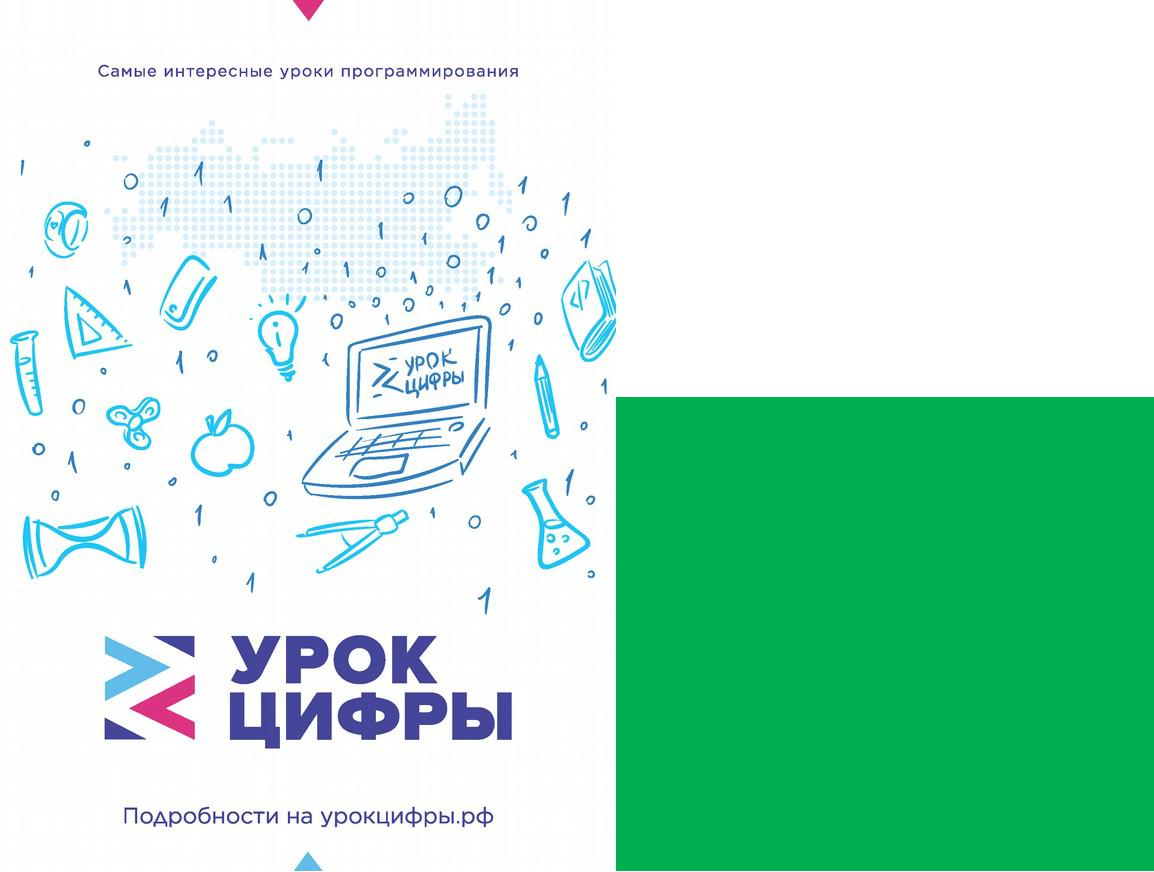 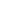                                               «Урок цифры»                                                стартует по всей стране5 по 18 ноября 2019 г.                                                                            с 1 по 11 класс.Были просмотрены мотивационный промо- ролик и учебный видеоурок, после просмотра прошло обсуждение тем и понятий, освещаемых в нем, и проведение ситуативной рефлексии. Ребята узнали, как цифровой мир меняет профессии, почему уметь программировать так же важно, как уметь читать, и зачем даже в виртуальности нужна работа в команде. Затем - практическая работа по программированию с тренажером на сайте акции, где каждый класс выбирал свою образовательную траекторию в зависимости от класса, в которомобучается. В ходе Акции ребята смогли проявить себя и познакомитьсяс основами программирования в доступной и увлекательной форме.Ребята прошли урок, и получили сертификаты.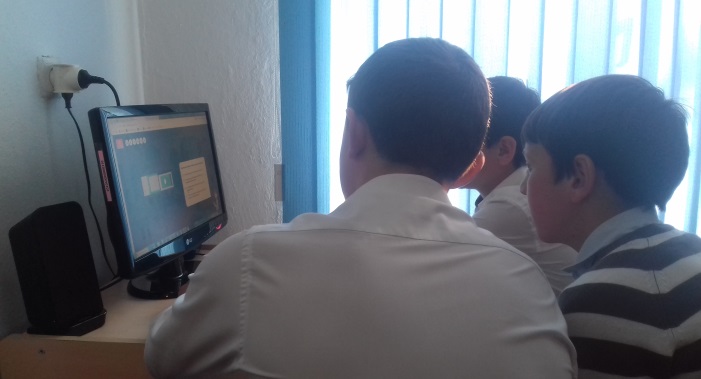 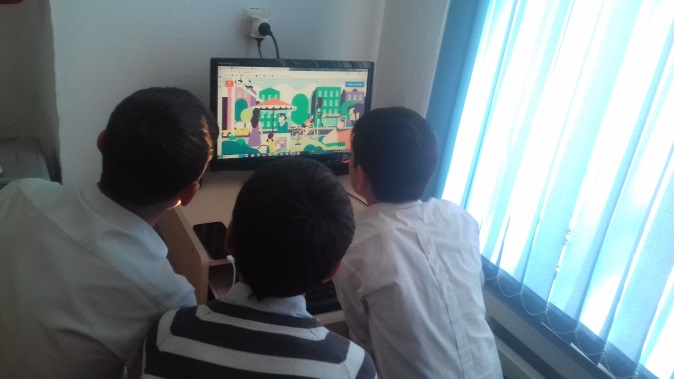 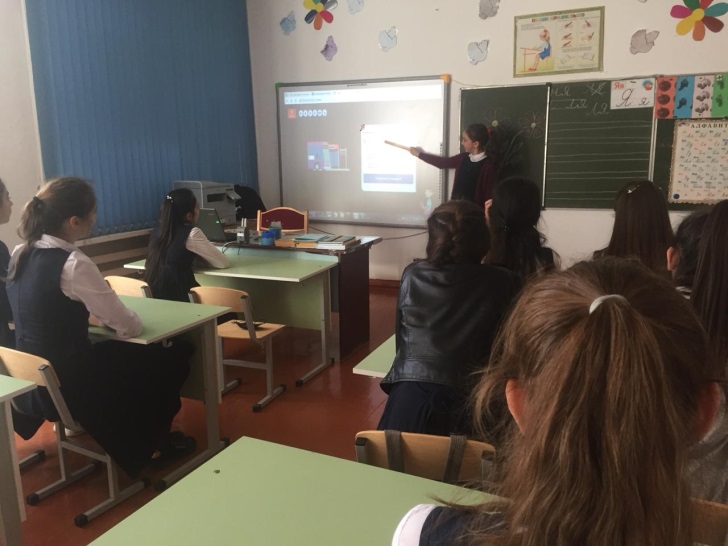 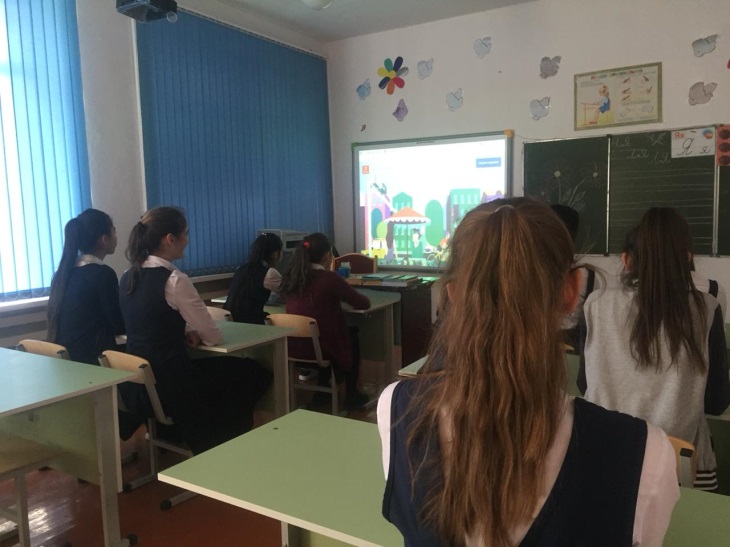 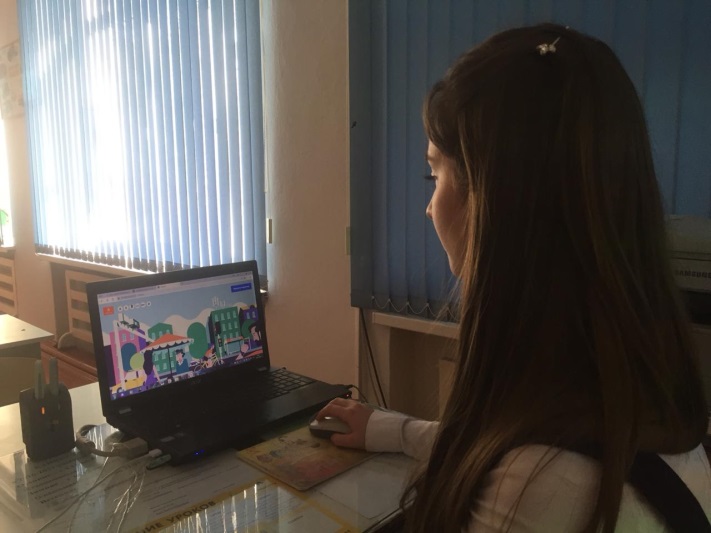 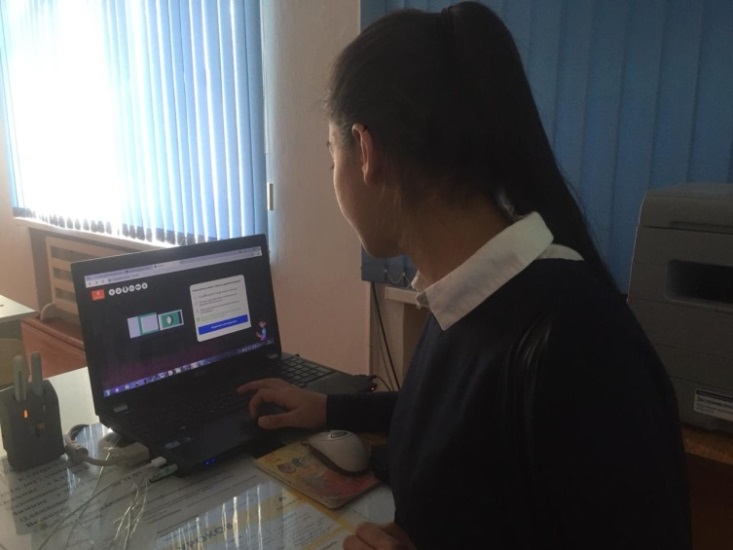 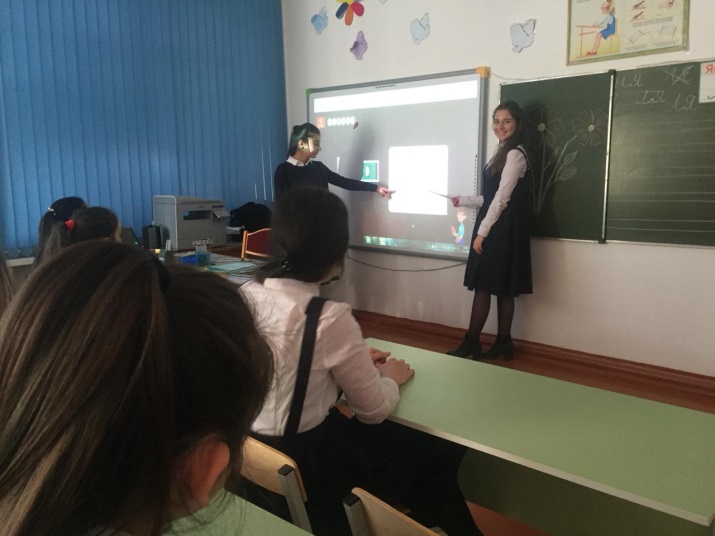 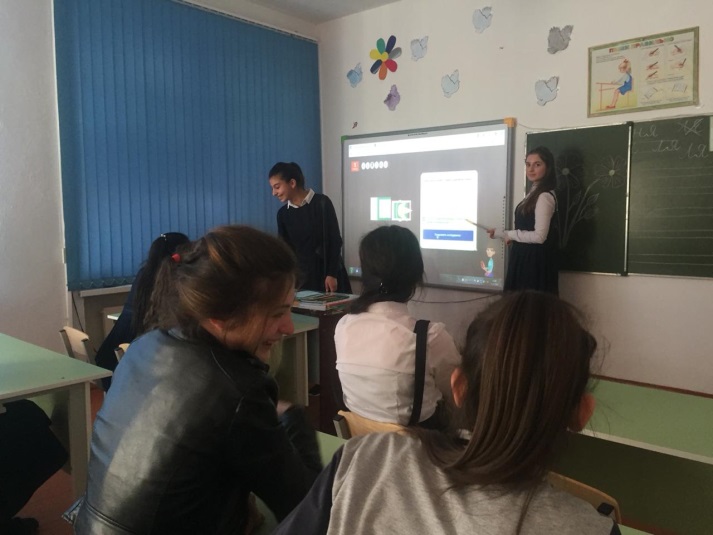 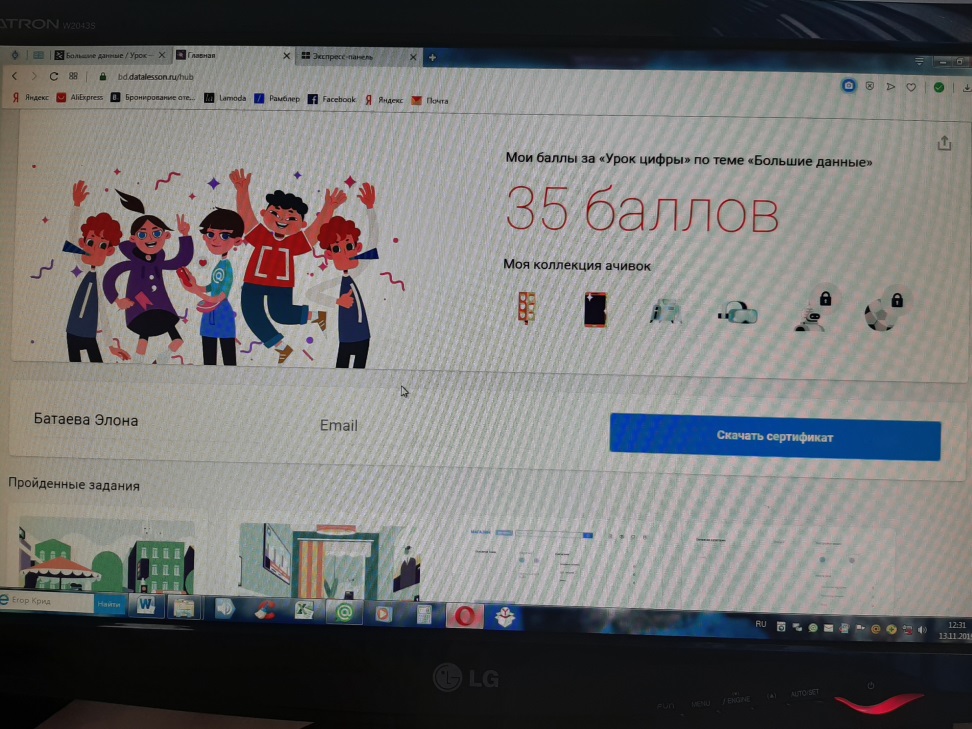 